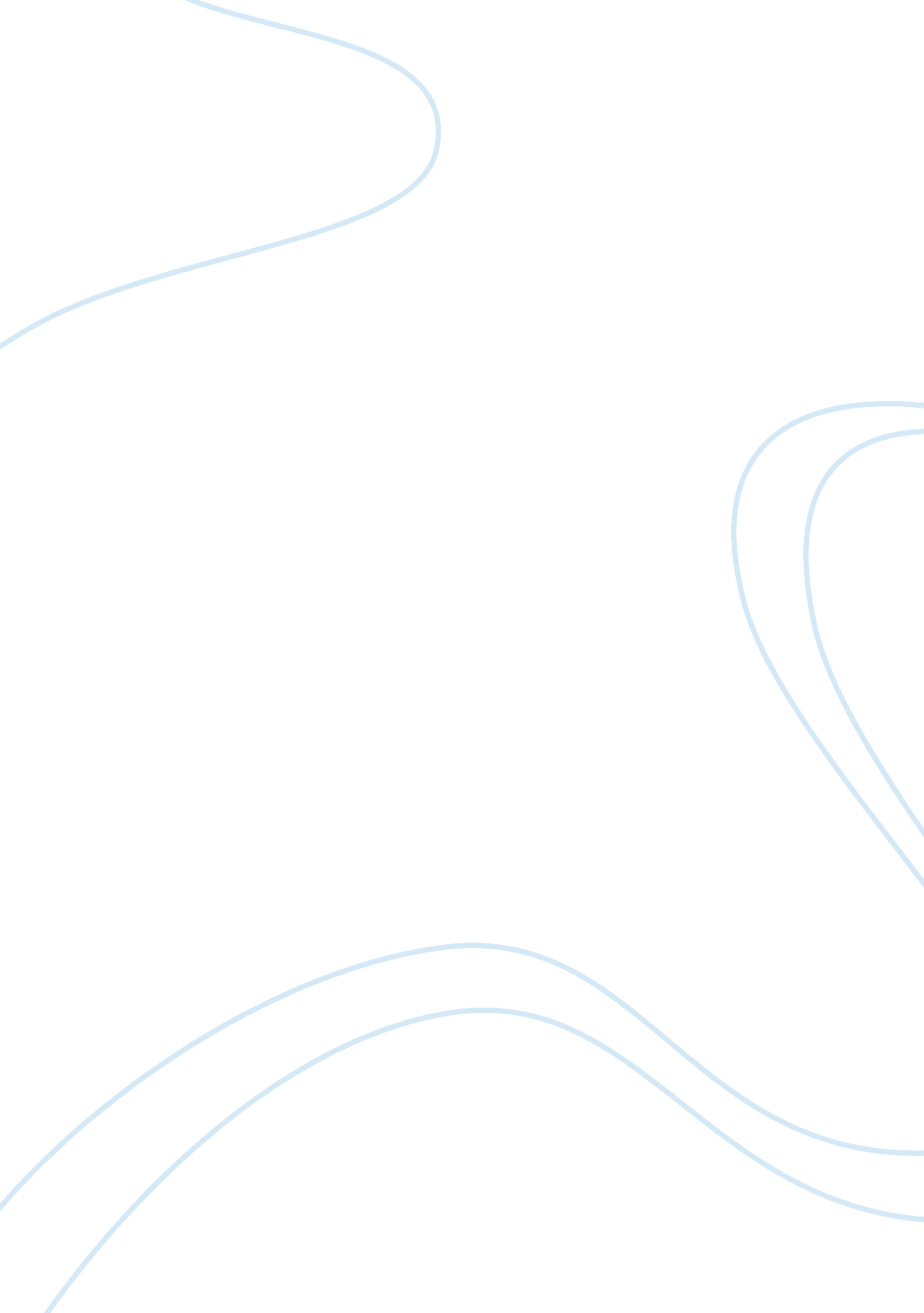 Alaska and newbie’s children essay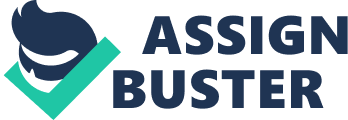 He saw her as the most beautiful of all of his creations. Alaska, however, did not care for N. B. on the account of his controlling nature, and longed to be elsewhere. Although she had everything in the universe, including N. B., she was genuinely unhappy. Alaska begged N. B. for decades to gift her with her freedom and permission to go and explore the Earth. At first, N. B. refused but eventually granted her request to go to Earth thinking it would be amusing to see how long she would last as a mortal. Alaska pleaded with N. B. for a companion to keep her company while she roamed the Earth. Accepting her request he gifted her with Pickle, the first mortal man. While Alaska and Pickle wandered the Earth together, they fell in love and their affections for each other greatly angered N. B.. Out of a Jealous rage, he proclaimed she would only have two years left on Earth before she had to return to him. Afraid and unhappy, Alaska created a plan in which she would have a child so she would be able to keep a part of herself with Pickle on Earth. By the time Lass’s two years were over, she had given birth to a son. When N. B. came down to Earth to get her, Alaska refused to go but was eventually forced to return to the heavens with N. B.. Before leaving the Earth, she gifted Pickle with vegetation, fruit, and grains, to help keep him live in her absence. Alaska resented N. B. for forcing her to leave the Earth and Pickle. She longed to be with Pickle once again. She loved him greatly and did not want to lose him forever. Once again she begged N. B. to return to earth, but this time with a friend. Two years later Newbie’s anger resided and he agreed to let her return to Earth on one condition, she was forbidden to see Pickle. N. B. sent her down with Zen, the first mortal woman. Within a few days of being back on Earth, She disobeyed N. B. and went to see Pickle anyway. N. B. , still wanting Alaska for himself, once again only gave her two years to stay on Earth. After seeing Pickle once again, Alaska was so exuberant, that she gifted him with all animals. N. B. eventually found out that Alaska had disobeyed him and instead of punishing her as harshly as e had intended to, instead cut her time on Earth short. When he called Alaska to come back with him to the heavens, she refused once again. Out of great fury and frustration, N. B. created and sent down many vicious predators. Alaska was incredibly terrified and quickly returned to Newbie’s protection. As time went on, the mortals Pickle and Zen had many children and so did N. B. and Alaska, the God and Goddess. Pickle and Zone’s children became the people we know today and Alaska and Newbie’s children became the angels. 